21.05.2020 – kl. VIII – matematyka Przerabiamy lekcję – Wzajemne położenie dwóch okręgów   (podręcznik str.238-240)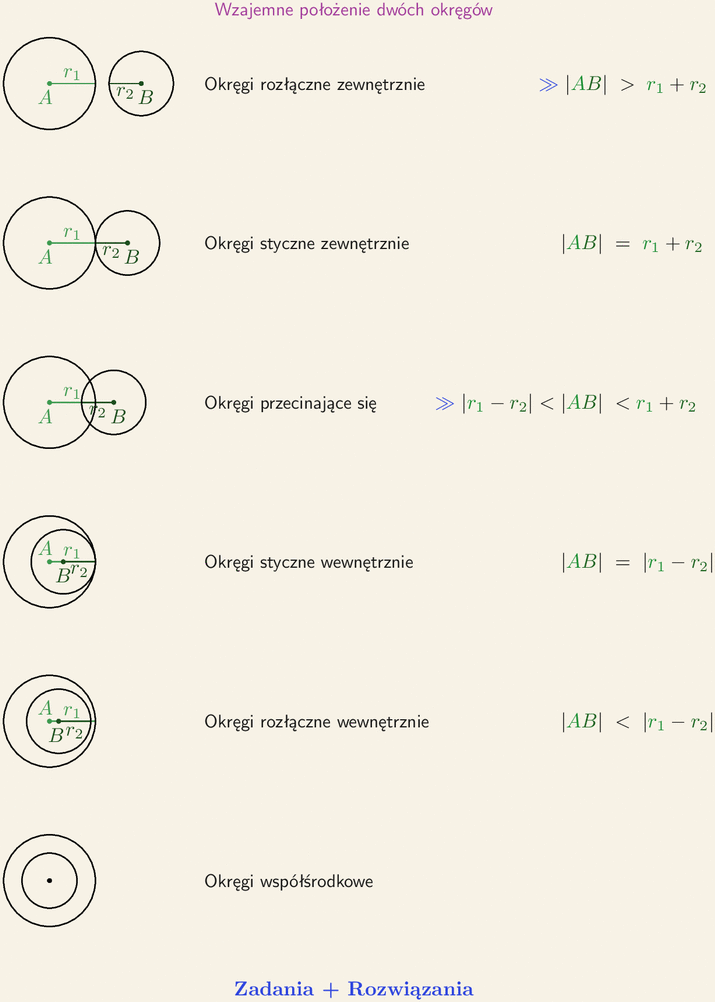 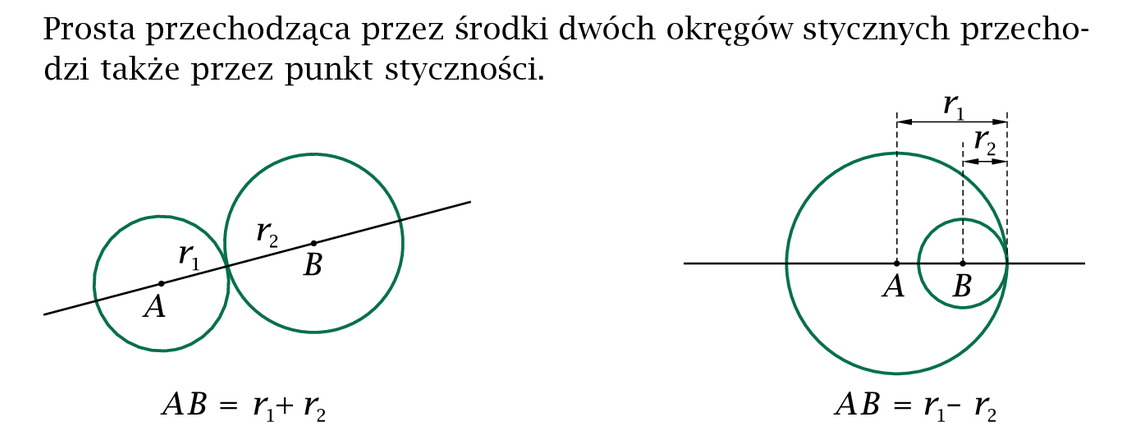 Obejrzyj objaśnienie tematu pod poniższym linkiem:https://www.youtube.com/watch?v=jgz6citS8GEWykonaj z podręcznika zadanie 3, 4, 5 str. 239